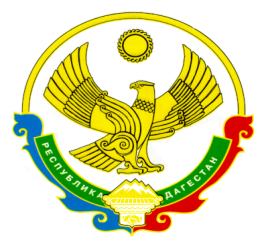 РЕСПУБЛИКА ДАГЕСТАНМинистерство образования и науки Республики ДагестанМУНИЦИПАЛЬНОЕ КАЗЕННОЕ ОБРАЗОВАТЕЛЬНОЕ УЧРЕЖДЕНИЕ «АЛМАЛИНСКАЯ СРЕДНЯЯ ОБЩЕОБРАЗОВАТЕЛЬНАЯ ШКОЛА им.И.И.Исламова»     368086, РД, Кумторкалинский район, с. Алмало, almalokum@mail.ru	            Информацияо проделанной работе по профилактике безнадзорности и правонарушенийв  МКОУ «Алмалинская СОШ им.И.И.Исламова» за 2021-2022уч.годНа 20 сентября 2022 года в МКОУ Алмалинская СОШ им.И.И.Исламова нет несовершеннолетних, уклоняющихся от учебы по неуважительным причинам.Работы с «трудными» обучающимися выглядит следующим образом:изучение классного журнала;изучение документации ученика (дневник, тетради);наблюдения со стороны классного руководителя;учет на внутришкольном контроле (ведение журнала учета за деятельностью этого обучающегося);работа классного коллектива (собрания, помощь в подготовке к урокам);рассмотрение персонального дела на педсовете школы;обращение на комиссию по делам несовершеннолетних.В нашей школе работа по безнадзорности  и правонарушениям проводится совместно с психологом, соцработником и педагогами ,большую работу по профилактике проводит и классный руководитель. Работа начинается с классного руководителя, который лучше других знает своих «трудных» учеников. Он взаимодействует со всеми школьными структурами: директором школы, заместителем директора по ВР,  родительским комитетом. В начале учебного года классные руководители вместе с психологом школы выявляют семьи  находящиеся в социально-опасном положении или в трудной жизненной ситуации. Профилактическая деятельность в 2021-2022 учебном году направлена на изучение личности ребенка, отношений в семье, в школе, на оказание помощи подростку, попавшему в беду.В результате такой системной работы, совместных усилий школы, комиссии по делам несовершеннолетних, ПДН и других служб, в школе хорошая дисциплина, порядок, она управляема, контролируема. К концу четверти в школе проводится общешкольная линейка, где учащихся знакомят с правилами поведения в школе и общественных местах. Ни один случай нарушения дисциплины не остается без внимания, принимаются конкретные меры, о которых своевременно информируются родители несовершеннолетнего. Классные руководители ведут большую целенаправленную работу по профилактике правонарушений, безнадзорности обучающихся: классные часы на правовые темы, родительские собрания, индивидуальные беседы с обучающимися, с родителями, внеклассные мероприятия.   Одним из направлений работы с несовершеннолетними является организация досуговой деятельности проблемных детей. Обучающиеся вовлечены в  спортивную секцию бокса, в внеурочную деятельность по различным направлениям.Обо всех результатах контроля за несовершеннолетним родители ставятся в известность классным руководителем. Это является хорошим стимулом в развитии позитивных отношений семьи к мерам, предпринимаемым педагогическим коллективом школы. К таким мерам относятся: тематические беседы, классные часы, родительские собрания, где затрагиваются темы профилактики правонарушений.  В школе проводятся различные конкурсы, турниры, спортивные состязания, мероприятия. В планы воспитательных работ классных руководителей включены темы: «Мир без наркотиков – территория жизни»(5-9), «Права и обязанности школьника» (1-11 классы), «Уголовная ответственность несовершеннолетних» (7-9 классы), «Правила дорожного движения» (1-4 классы), «Остановись у преступной черты» (8-9 классы), «Создание позитивных дружеских отношений» (5-7 классы). Ежегодно принимаем участие в Акциях «За безопасность и здоровье наших детей» «Сообщи, где торгуют смертью!» В школьной библиотеке оформляются выставки книг по пропаганде здорового образа жизни, по профилактике алкоголизма и наркомании, табакокурения и ПАВ, проходят семинары, встречи с представителями МВД и представителями духовенства, классные часы, беседы по профилактике правонарушений обучающихся, о здоровом образе жизни. Ежедневно зам.директора по ВР  анализирует посещаемость обучающихся, на педагогическом совете заслушивается отчет о причинах пропусков занятий всех обучающихся, и находящихся на внутришкольном учете. Всего на внутришкольном учете 3 учащихся. С этими учащимися проводится индивидуальная работа. Беседы проводит классный руководитель , педагог –психолог и зам.директора по ВР.Учащихся состоящих на учете в ПДН – нет.Семей, находящихся на социально опасном положении – нет.С целью профилактики, а также для информирования родителей о вреде жевательного табака «Снюс» в школе проводились родительские собрания. Зависимость от снюса очень сильна и опасна, отказаться от нее самостоятельно удается не многим. Родителям так же были розданы памятки.С целью занятости учащихся в летний период с 6 июня по 18 июля 2022г в школе был организован летний оздоровительный лагерь с охватом на 120 учащихся. Работа социального педагога введется согласно утвержденному воспитательному плану школы. На протяжении всего учебного года проводится ежедневный контроль посещаемости обучающихся с отметкой в журнале учета, выяснялись причины отсутствия обучающихся или опозданий,  поддерживалась тесная связь с родителями и классными руководителями. В случае неявки на занятие без уважительной причины или долгого отсутствия обучающихся классный руководитель, социальный педагог посещали обучающихся по месту их жительства с составлением акта обследования условий жизни и воспитания.Посещение на дому семей учащихся состоящих на внутришкольном  учете. Совместно с отделом опеки посетили на дому Магомедова Гаджиали находящегося под опекой тети.В начале учебного года составляется социальный паспорт школы.Для беседы с учащимися  29 октября 2021г был приглашен в школу участковый уполномоченный полиции с. Алмало Абдулаев Назим.   Вся воспитательная работа школы направлена на воспитание духовно-нравственных качеств обучающихся, на воспитание гражданина, патриота своей страны.Хочется отметить, что в школе хорошая посещаемость. Пропуски только по болезни и по уважительной причине.                        Зам.директора по ВР:                             /Джаватова У.А./